Publicado en Madrid el 07/04/2021 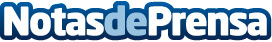 Marzo, un mes bueno para Madrid con rebotes positivos en consumoSegún el estudio realizado por iTB correspondiente al mes de marzo de 2021Datos de contacto:María Guijarro622836702Nota de prensa publicada en: https://www.notasdeprensa.es/marzo-un-mes-bueno-para-madrid-con-rebotes Categorias: Interiorismo Gastronomía Moda Madrid Restauración Consumo http://www.notasdeprensa.es